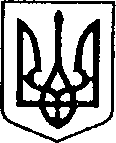 УКРАЇНАЧЕРНІГІВСЬКА ОБЛАСТЬН І Ж И Н С Ь К А    М І С Ь К А    Р А Д АВ И К О Н А В Ч И Й    К О М І Т Е ТР І Ш Е Н Н ЯВід 03 серпня 2023р.			м. Ніжин				№ 328Про розгляд матеріалівслужби у справах дітейВідповідно до пункту б статті 34, статей 51, 52, 53, 59, 73 Закону України «Про місцеве самоврядування в Україні», Регламенту виконавчого комітету Ніжинської міської ради VIII скликання, затвердженого рішенням Ніжинської міської ради Чернігівської області від 24 грудня 2020 року № 27-4/2020, розглянувши заяви громадян, виконавчий комітет міської ради вирішив:1. На підставі статей 176, 177 Сімейного кодексу України, статей 17, 18 Закону України «Про охорону дитинства», статті 12 Закону України «Про основи соціального захисту бездомних осіб і безпритульних дітей», статті 32 Цивільного кодексу України дозволити:1.1. хххх, хххх купити на ім’я малолітньої дитини хххх, хххх р. н., ½ частину квартири ххххх у місті Ніжині, та підписати договір купівлі-продажу.1.2. ххххх, ххххх купити на ім’я малолітньої дитини хххххх, ххх р. н., ½ частину квартири №хххххх у місті Ніжині, та підписати договір купівлі-продажу.1.3. ххххх, ххххх дати згоду неповнолітній дитині хххх, ххххх р.н., на укладання та підписання контракту про проходження військової служби (навчання) у Військовому інституті телекомунікацій та інформатизації імені Героїв Крут.1.4. Неповнолітній дитині хххх, ххххх р.н., який буде діяти за нотаріально посвідченою згодою батьків, ххххх, хххх, укласти та підписати контракт про проходження військової служби (навчання) у Військовому інституті телекомунікацій та інформатизації імені Героїв Крут.1.5. хххх дати згоду неповнолітній дитині ххххх, хххх р.н., на укладання та підписання контракту про проходження військової служби (навчання) у Військовому інституті телекомунікацій та інформатизації імені Героїв Крут.1.6. Неповнолітній дитині ххххх, хххх р.н., який буде діяти за нотаріально посвідченою згодою мами, хххх, укласти та підписати контракт про проходження військової служби (навчання) у Військовому інституті телекомунікацій та інформатизації імені Героїв Крут.1.7. ххххх, хххх дати згоду неповнолітній дитині хххх,ххххх р.н., на укладання та підписання договору дарування, за яким неповнолітня отримує в дар від матері, ххххх, 1/2 частину квартири хххх в місті Ніжин, що належить їй згідно договору дарування, серія та номер: хххх.1.8. Неповнолітній дитині ххххх, ххххх р.н., яка буде діяти за нотаріально посвідченою згодою батьків, хххххх, ххххх, на укладання та підписання договору дарування, за яким неповнолітня отримує в дар від матері, хххххх, 1/2 частину квартири хххххх в місті Ніжин, що належить їй згідно договору дарування, серія та номер: ххххх.1.9. ххххххх, хххххх дати згоду неповнолітній дитині ххххх, ххххх р.н., на укладання та підписання договору купівлі-продажу, за яким неповнолітня продає хххххв місті Ніжині, що належить їй згідно зі свідоцтвом про право власності /ххххх, за умови дарування на її ім’я 1/2 частини квартири хххххх в місті Ніжин.1.10. Неповнолітній дитині ххххх, хххх р.н., яка буде діяти за нотаріально посвідченою згодою батьків, хххххх, ххххх, на укладання та підписання договору купівлі-продажу, за яким неповнолітня продає 1/3 частину хххххх в місті Ніжині, що належить їй згідно зі свідоцтвом про право власності хххххх, за умови дарування на ії ім’я 1/2 частини квартири ххххх в місті Ніжині.2. Внести зміни до пункту 3.8. рішення виконавчого комітету Ніжинської міської ради від 27.07.2023 р. № 318 «Про розгляд матеріалів комісії з питань захисту прав дитини» та викласти його в наступній редакції: «3.8. ххххххх продати від імені малолітньої дитини хххх, ххххх р. н., житловий будинок хххх у місті Ніжині, що належить йому згідно зі свідоцтвом про право на спадщину /хххх/ та земельної ділянки площею 0,06 га, що розташована за адресою: вулиця хххх в місті Ніжині Чернігівської області свідоцтво про право на спадщину /хххх/ та підписати договора купівлі-продажу при умові дарування на ім’я дитини житлового будинку № ххххх місті Ніжині, що належить їй згідно з договором дарування/хххххх/ та земельної ділянки площею 0,0880 га, що розташована за адресою: вулиця хххххх в місті Ніжині Чернігівської області (державний акт на право власності на земельну ділянку серія хххххххх)».3. Начальнику служби у справах дітей Наталії Рацин забезпечити оприлюднення даного рішення на офіційному сайті міської ради протягом 5 робочих днів з дня його прийняття.4. Контроль за виконанням рішення покласти на заступника міського голови з питань діяльності виконавчих органів ради Ірину Грозенко.Головуючий на засіданні виконавчого комітетуНіжинської міської радиперший заступник міського голови з питань діяльності виконавчих органів ради                       Федір ВОВЧЕНКОПояснювальна запискадо проекту рішення виконавчого комітету Ніжинської міської ради«Про розгляд матеріалів служби у справах дітей»Відповідно до пункту б статті 34, статей 51, 52, 53, 59, 73 Закону України «Про місцеве самоврядування в Україні», виконавчий комітет міської ради має право розглядати питання щодо правових засад захисту прав малолітніх (неповнолітніх) дітей.З метою захисту прав та інтересів малолітніх та неповнолітніх дітей, на підставі статті 19, пункту 2 статті 170 та пунктів 1,2 статті 164 Сімейного кодексу України, пункту 8 Порядку провадження органами опіки та піклування діяльності, пов’язаної із захистом прав дитини, затвердженого постановою Кабінету Міністрів України від 24 вересня 2008 року № 866 «Питання діяльності органів опіки та піклування, пов’язаної із захистом прав дитини» виконавчий комітет, як орган опіки та піклування,подає суду письмовий висновок про доцільність відібрання малолітніх дітей від батьків, без позбавлення їх батьківських прав.З метою захисту прав та інтересів малолітніх та неповнолітніх дітей, на підставі статей 176, 177 Сімейного кодексу України, статей 17, 18 Закону України «Про охорону дитинства», статті12 Закону України «Про основи соціального захисту бездомних осіб і безпритульних дітей», статті 32 Цивільного кодексу України виконавчий комітет, як орган опіки та піклування, дає згоду на вчинення правочинів з майном, право власності чи право на користування яким мають діти.Виходячи із найкращих інтересів дитини, виконавчий комітет, як орган опіки та піклування, вносить зміни до раніше прийнятих рішень.Даний проект рішення містить інформацію, яка належить до конфіденційної та без згоди осіб, яких вона стосується, опублікуванню не підлягає відповідно до статті 32 Конституції України, статей 301, 302 Цивільного кодексу України, Закону України «Про доступ до публічної інформації» №2939-VIвід 13.01.2011р., «Про захист персональних даних» №2297-VIвід 01.06.2010 р. Даний проект рішення потребує дострокового розгляду, оскільки рішення стосується соціально-правового захисту дітей.Враховуючи вищевикладене, проект рішення «Про розгляд матеріалів служби у справах дітей» може бути розглянутий на засіданні виконавчого комітету з позитивним вирішенням питання.Доповідати проект рішення «Про розгляд матеріалів служби у справах дітей» на засіданні виконавчого комітету Ніжинської міської ради буде начальник сектору профілактики правопорушень серед дітей служби у справах дітей Лариса Єрофєєва.Начальник служби у справах дітей                                    Наталія РАЦИНВізують:Начальник служби у справахдітей			Наталія РАЦИНЗаступник міського головиз питань діяльності виконавчих органів ради		Сергій СМАГАКеруючий справами виконавчого комітету Ніжинської міської ради					Валерій САЛОГУБНачальник відділу юридично-кадровогозабезпечення			В’ячеслав ЛЕГА